Bogotá, Septiembre 01 de 2020SeñoresComisión 3ª permanente de participación, turismo y comunicaciones Junta Administradora Local de KennedyCiudad.Ref: Designación fecha primer debateDel proyecto de acuerdo “por medio del cual se conforma el Consejo Local de Etnias, Comunidades Negras, Afrocolombianas, Raizales, Palenqueras y pueblo Room o Gitano” como instancia consultiva y asesora de la Alcaldía de Kennedy.”Respetadas (os) edilesa y ediles comisión Tercera (3ª) esta directiva después de haber recibido y publicado la ponencia por ustedes radicada el pasado 03 de septiembre, asigna la fecha lunes siete (07) de septiembre para realizar su primer debate.Edilesa Diana Castro, Edil Ricardo Martínez Bobadilla y edil William miguel Fonseca Atentamente,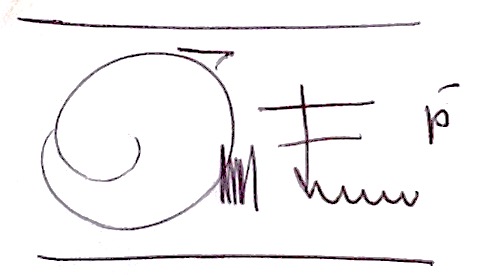 OMAR VELASQUEZ ARDILA  PresidenteJunta Administradora Local de Kennedy